Overleg coördinatieteam Onder ’t Perron07/03/2023Aanwezig: Ria, Ulrike, Kay, Barbara, Katrijn, Annick, SabineVerontschuldigd: Jo, IgnaceVerslag: Annick Vorig verslag:Werkgroep buurtwerking: Burenbabbel:JP Van Bendegem: was een groot succes, jammer genoeg waren er weinig externen aanwezig. Singalong: veel volk aanwezig, ook opkomst vanuit voorzieningen, maar ook hier nog niet zo veel volk vanuit de buurt. 
Voorstel om dit 4 x/jaar te organiseren, maar dan een goedkopere versie. Zo kent Sabine een vrijwilliger die dit op zich wil nemen.  Zie bv voor de burenbabbel van juni. 
Het zal belangrijk zijn om nog meer reclame te maken, zie bv gebruik maken van filmpjes om de sfeer van zo’n avond weer te geven. Hierbij dienen we wel rekening te houden met de privacy. Natuurexpeditie/uilentocht: ook hier veel volk aanwezig, maar ook terug mensen die met deze organisatie verbonden zijn. Komende activiteiten: Vrouwenbabbel: dit samen met Femma wereldvrouwen organiseren. Zie 08/03 internationale dag van de vrouw. In mei: Wat ligt er allemaal op mijn bord als vrouw toelichten. Dit zou een mogelijk thema met Femma kunnen zijn. Zie subsidies bij jaarlijkse samenwerking. (min. 1/jaar)Open natuuratelier: 25/03 – eventueel catering voorzien. Vijgen na pasen? Hebben nog geen invulling hiervoor, misschien deze activiteit schrappen. Andere activiteiten: Catering bij een toneelvoorstelling voor scholen van het Davidsfonds.Dit is zeer goed verlopen. 
Fairfox: is wegens te weinig inschrijvingen niet kunnen doorgaan, maar ze geven de hoop niet op. Men is van plan om meer reclame te maken. Wij zullen het alvast op facebook delen. Hoe kunnen we de buurt en anderen nog beter bereiken voor deze activiteiten? Activiteiten met eten zijn meestal wel geslaagd: zie het organiseren van een buurtfeest. Letterlijk de deuren open gooien. Zie ook het plaatsen van stoelen en tafels buiten. Voorstel om samen met Natuurpunt stoelen en tafels aan te kopen. Het is tevens belangrijk om de begeleiding warm te maken om uitnodigend te werken. Evaluatie opleiding cliënten: Is zeer goed verlopen. We merken wel dat er nood is aan herhaling, maar ook aan vaste begeleiding. Dikke pluim voor de lesgevers: stak zeer goed ineen. Het is wel aangewezen om ook een opleiding voor de begeleiding te voorzien. We wachten hiermee totdat we een tablet aangekocht hebben. Barbara zal dit na contact met Ivan in orde brengen. Voorstel: begin september vorming.Volgende zaken zouden best aan bod komen: de visie, organisatie en invulling, kassasysteem. Voorstelling Spoor 5.Stand van zaken: Momenteel 4 sollicitanten voor de vacature. We wensen vanaf 01/04 van start te gaan, zie Kyra. Spoor 5 zou van de ruimte Onder ’t Perron gebruik maken tijdens de vrije momenten. Er wordt een aparte kas voor de activiteiten voorzien, evenals een GSM en laptop voor de begeleiding. Wat activiteiten betreft, denken we aan koken, hulp op bioboerderij of dergelijke, maar dit is nog niet gevonden of dienstverlening in de buurt. Daarnaast zou er ook een loketfunctie op bepaalde dagen aanwezig zijn. Naar mogelijke kandidaten denken we aan: afgestuurde cliënten of via Welzijnsschakels. Wat betreft gebruik koffie en water door de deelnemers, mag dit van het buurtpunt gebruikt worden. Koffie via koffiemachine dient zoals door iedereen betaald te worden. Werkgroep Sponsoring. Zie project rond gezonde voeding en beperkt budget die samen met Welzijnsschakels bij Stad Deinze is ingediend. Er is ook aanvraag voor een socio-culturele toelage bij de Stad Deinze ingediend. Dag van de zorg Ten Dries. We gaan niet in op de vraag om een banner ivm Dag van de zorg aan de gevel van OTP te hangen. Voorbereiding directieoverleg april: Graag hadden we volgende onderwerpen aan bod zien komen: Verkoop alcohol Aanvraag bankkaart voor KayJobinhoud Barbara:
Voortaan zal Barbara de kasboek en kassa op zich nemen. Kay volgt verder facebook op. 
Nieuwe agendapunten:Evaluatie opleiding cliënten: Is zeer goed verlopen. We merken wel dat er nood is aan herhaling, maar ook aan vaste begeleiding. Dikke pluim voor de lesgevers: stak zeer goed ineen. Het is wel aangewezen om ook een opleiding voor de begeleiding te voorzien. We wachten hiermee totdat we een tablet aangekocht hebben. Barbara zal dit na contact met Ivan in orde brengen. Voorstel: begin september vorming.Volgende zaken zouden best aan bod komen: de visie, organisatie en invulling, kassasysteem. Budget Els:Els (Triangel) zou graag een budget voor aankopen aankleding ruimte en vnl terras krijgen. Er wordt 50 euro/kwartaal voorzien. Orde en netheid: De was wordt in principe meegenomen door de mensen van Verburght die de ruimte komen schoonmaken. Wat opkuis en inrichting berging betreft, hebben we nog geen zicht op wanneer dit zou kunnen doorgaan. Zie Jo. Werken Stationstraat:Nog voor de zomer zouden er werken starten in de Stationstraat. We veronderstellen dat we bereikbaar zullen blijven. Disability Filmfestival: Tussen 8 en 12 mei kan men een film rond mensen met een beperking vertonen. Deze film kan samen met didactisch materiaal voor € 15 ontleend worden. Misschien is dit iets voor de burenbabbel van 26/05 en kunnen we de buurt hiervoor uitnodigen. We zoeken dit verder uit. Feestvarken Verburght:Deze gaat steeds door op de eerste 2 donderdagen na de 10e van de maand. Dan best de ruimte niet verhuren. Fablab:Kay heeft een vraag binnengekregen of er een mogelijkheid bestaat dat men met Fablab (= soort repaircafé) de ruimte kan huren en eventueel materiaal kan stockeren. We zien dit, gezien de beperkte ruimte, jammer genoeg niet zitten. 
Op de planning:Volgend overleg coördinatieteam: Dinsdag 02/05 om 14h45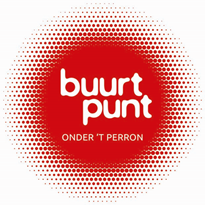 